Publicado en Los Angeles, EEUU el 06/06/2022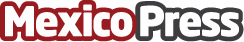 Xsolla amplía las ofertas de soluciones de distribución móvil y digital y añade un pago NFTXsolla, una empresa global de comercialización de videojuegos, anunció que ha ampliado sus soluciones de distribución móvil y digital para brindar más oportunidades a los desarrolladores para lanzar y hacer crecer sus juegos en todo el mundo. Además, Xsolla agregó una nueva función de pago para ayudar a los desarrolladores a escalar sus marcas mediante la venta y distribución de NFTDatos de contacto:Derrick StembridgeDirector of Public Relations, Xsolla(818) 435-6613Nota de prensa publicada en: https://www.mexicopress.com.mx/xsolla-amplia-las-ofertas-de-soluciones-de_1 Categorías: Internacional Finanzas Telecomunicaciones Marketing Juegos E-Commerce Dispositivos móviles Gaming http://www.mexicopress.com.mx